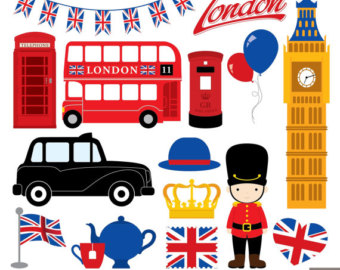 Hello everyone,Witam w kolejnym i ostatnim tygodniu przed wakacjami.Na początku pragnę podziękować Waszym Rodzicom, wiem że bez Waszej pomocy i zaangażowania nie byłabym w stanie przeprowadzić zajęć w nowej on-line formie.BARDZO DZIĘKUJĘ!!!Mam nadzieję, że zajęcia prezentowane przeze mnie zainteresowały choć odrobinę moich małych słuchaczy. Dziękuję wszystkim, którzy wzięli udział w konkursie, którzy przesyłali mi zdjęcia swoich prac.Za wszystkie przekazane za pośrednictwem poczty e-mail ciepłe słowa – dziękuję.Starszakom, z którymi się już nie spotkam w przyszłym roku, życzę samych sukcesów w szkole, wspaniałych ocen nie tylko z języka angielskiego. Mam nadzieję, że Wasza podróż w nowym szkolnym świecie stanie się dla Was fascynującą przygodą i chęcią poznawania i rozbudzania nowych zainteresowań.Poniżej przedstawiam pożegnalny filmik:https://youtu.be/V53aGpwYEAUKochani, linki do zajęć są cały czas udostępnione, więc jeśli w czasie wakacji dopadnie Was nuda ( w co wątpię), zawsze możecie sięgnąć po nie i utrwalać, słuchać, powtarzać, to co podobało Wam się najbardziej.Dzisiaj przedstawiam plakaty dotyczące zasad bezpieczeństwa, ponieważ Wasze bezpieczeństwo w czasie wakacji jest najważniejsze. Drodzy Rodzice, proszę przeczytajcie i omówcie z dziećmi poniższe zasady:Pamiętajcie!!!Rower,wrotki, piłka- Pamiętaj, jezdnia to nie plac zabaw ! Zachowaj na niej wyjątkową ostrożność !- Należy korzystać ze ścieżek rowerowych !- Zakładaj kask rowerowy na głowę !- Podczas przechodzenia przez jezdnie, korzystaj z przejść dla pieszych !- Graj w piłkę daleko od ulicy !Nad wodą- Korzystaj z kąpieli  tylko w miejscach oznakowanych, wyznaczonych do kąpieli i tylko pod opieką rodziców! Używaj kapoka lub rękawów do pływania!- Słuchaj poleceń ratownika !- W wodzie bądź ostrożny, nie utrudniaj kąpieli innym !- Przestrzegaj regulaminu kąpieliska !-Chroń skórę kremem z odpowiednim filtrem! Chroń głowę czapką lub kapeluszem! W górach- Zawsze idź szlakiem wyznaczonym, oczywiście tylko pod opieką rodziców !- Słuchaj się opiekuna !- Nie zbaczaj ze szlaku !- Nie wyruszaj w góry podczas burzy !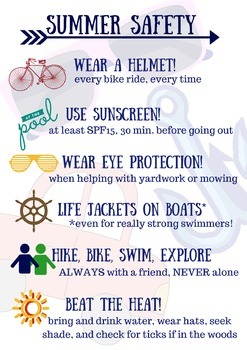 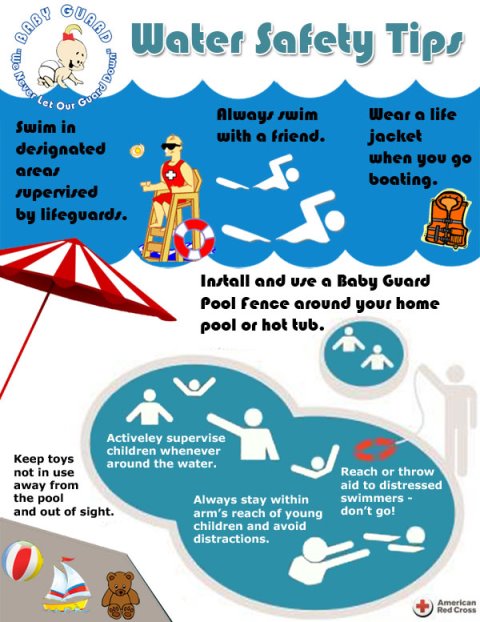          Ostatnia wakacyjna przygoda Stevego and Maggie. W pierwszej części opowieści Steve, będąc na wakacjach nie może się wyspać. W drugiej części zanim, pójdzie grać w piłkę nożną musi posprzątać pokój. Chce jeszcze założyć czystą koszulkę. Jakiego koloru jest jego koszulka? Na zakończenie zaśpiewajcie piosenkę, którą wszyscy świetnie znacie „Happy song”.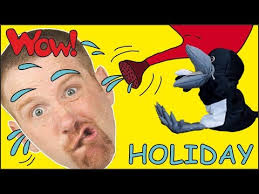                     https://www.youtube.com/watch?v=AM3WiToBwdY                             DO ZOBACZENIA KOCHANI!!!See you in September. Have a great holiday! Stay healthy!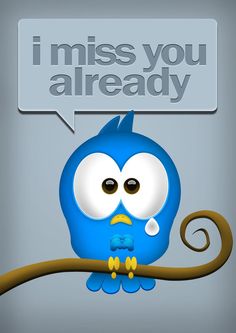 Źródła grafik:http://clipart-library.com/clipart/282268.htmhttps://www.teacherspayteachers.com/Product/Summer-Safety-Tip-Sheet-for-Students-1811478https://swimcssc.com/universal-news/2034-seven-truths-parents-should-know-about-swimminghttp://clipart-library.com/miss-you-cliparts.htmlhttps://www.youtube.com/watch?v=JQ7imc317UQ